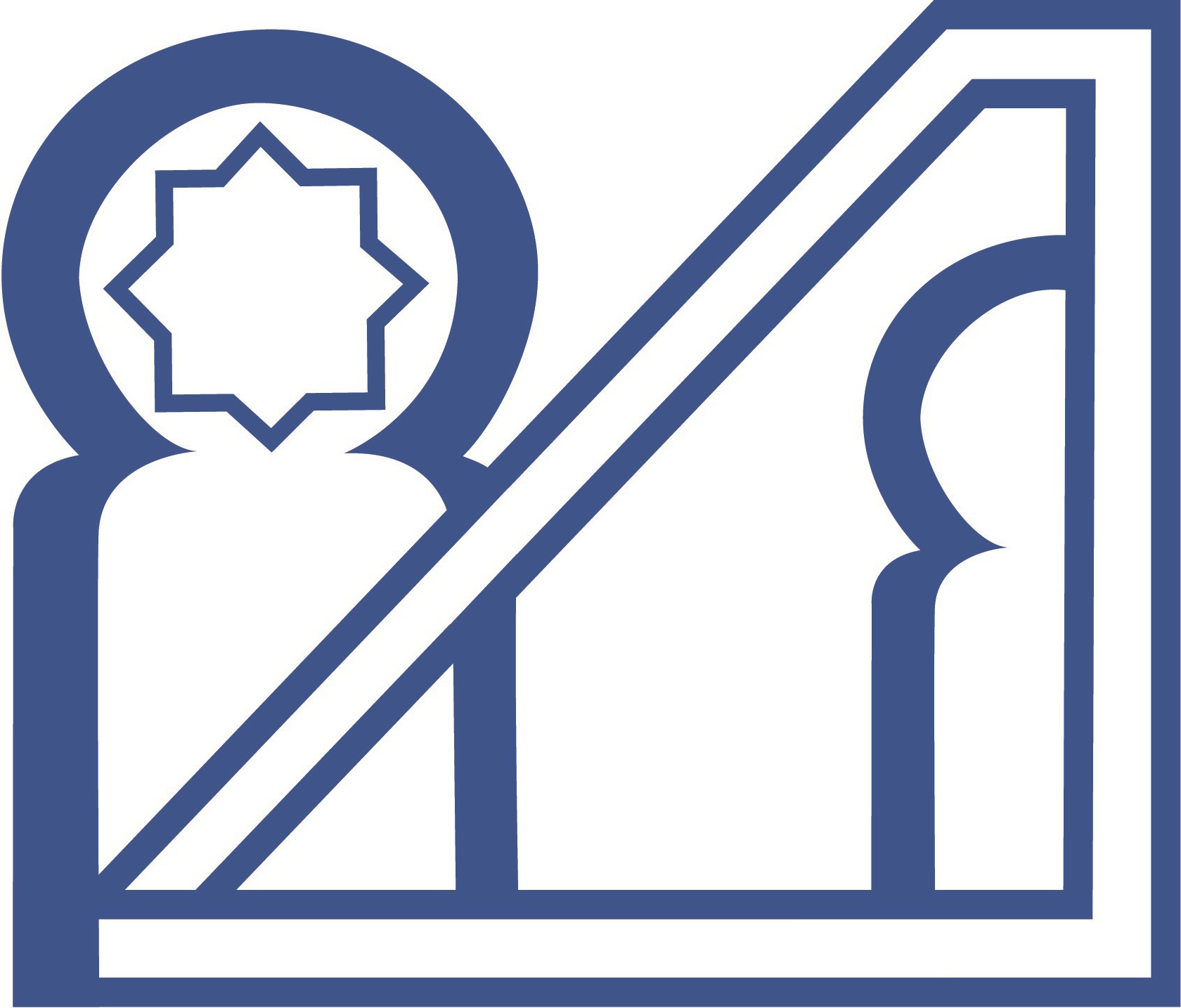 مضمون ملف الترشيحملف الترشيح باللغة العربية.ملف الترشيح باللغة الفرنسية.بطاقة التقييم باللغة العربية بطاقة التقييم بالفرنسية.ملاحظة: تتم تعبئة مـلـف الترشيح في خمس (5) نسخ إمـا بالـلـغة الــعربية أو الفرنسية حسب اختيار المترشح.ملف الترشيحملف الترشيح لشغل منصب رئيس............معلومات شخصية: التكوين الأساسي:التكوينات التكميلية:التداريب:التجارب المهنية:مختلف المهام الإدارية التي مارسها المترشح بالقطاع العمومي أوالشبه العمومي:المهام التي مارسها المترشح بالقطاع الخاص:مهام أخرى:الإلمام باللغات:الدراية بمجال المعلوميات:الأوسمة والجوائز:معللات وحوافز الترشيح:......................................................................................................................................................................................................................................................................................................................................................................................................................................................................................................................................................................................................................................................................................................................................................................................................................................................................................................................................................................................................................................................................................................................................................................................................................................................................................................................................................................................................................................................................................................................................................................................................................................................................................................................................................................................................................................................................................................................................................................................................................................................................................................................................................................................................................................................................................................................................................................................................................................................................................................................................................................................................................................................................................................................................................................................................................................................................................................................................................................................................................................................................................................................................................................................................................................................................................................................................................................................................................................................................................................................................................................................................................................................................................................................................................................................................................................................................................................................................................................................................................................................................................................................................................................................................................................................................................................................................................................................................................................................................................................................................................................................................................................................................................................................................................................................................................حررب               فيإمضاءDOSSIER DE CANDIDATUREDOSSIER DE CANDIDATURE POUR OCCUPER LE POSTE DE CHEF DE …………………………DONNEES PERSONNELLES :Formation initiale :FORMATIONS COMPLEMENTAIRES :STAGES :PARCOURS PROFESSIONNELFonctions exercées par le candidat dans le secteur public et/ou semi-publicFonctions exercées par le candidat dans le secteur privé (le cas échéant)AUTRES EXPERIENCES…………………………………………………….………………………………………………………………………………………………………………………………….………………………………………………………………………………………………………………………………….………………………………………………………………..……………………………………………………………….………………………………………………………………………………………………………………………………….……………………………………………………………………………………………………………………………….…………………………………………………………………………LANGUESCONNAISSANCES EN INFORMATIQUE…………………………………………………….………………………………………………………………………………………………………………………………….…………………………………………………………………………….…………………………………………………….………………………………………………………………………………………………………………………………….………………………………………………………………………………………………………………………………….…………………………………………………………………………………………………………………………………….…………………………………………………………………………………………………………………………………….…………………………………………………………………………………DISTINCTIONS (DECORATIONS, PRIX,  AUTRES) :LETTRE DE MOTIVATION…………………………………………………….………………………………………………………………………………………………………………………………………………….………………………………………………………………………………………………………….………………………………………………………………………………………………………….………………………………………………………………………………………………………….………………………………………………………………………………………………………….………………………………………………………………………………………………………….………………………………………………………………………………………………………….………………………………………………………………………………………………………….………………………………………………………………………………………………………….………………………………………………………………………………………………………….………………………………………………………………………………………………………….………………………………………………………………………………………………………….………………………………………………………………………………………………………….………………………………………………………………………………………………………….………………………………………………………………………………………………………….………………………………………………………………………………………………………….………………………………………………………………………………………………Faità……………le……………………                                               Signature :تقييم المترشح من طرف رئيسه المباشربيان وجه الاستحقاق الخاص بالترشيح(*) (أ) ممتاز – (ب): جيد جدا – (ج): جيد – (د): متوسطملحوظة: ترسـل بطاقـة التقييم داخـل ظرف خـاص إلى ..................................، ويثبت على الظرف اسم وعنوان المترشح والقسم موضوع الترشيح.EVALUATION DUCANDIDATPAR SON SUPERIEUR HIERARCHIQUE IMMEDIATNom & prénom du candidat :………………...……...….....................................................................……….................……...………Lieu de travail :……………………………..…………………….….........……....................................................................................……….Poste de responsabilité objet de la candidature :………………...……………………………………………………...........………………..Appréciation du mérite de la candidature(*)(A) : Excellent – (B) : Très Bon – (C) : Bon – (D) : PassableN. B. La fiche d’évaluation doit être envoyée sous plis a ....................................................................Le nom et prénom du candidat ainsi que la division objet de la candidature doivent figurer sur les plis.المنصب الشاغر:التابع لقطب أو قسم: الاسم الشخصي:الاسم العائلي  : تاريخ الازدياد :تاريخ التوظيف:الإطار:السلم:الرتبة:                     رقم التأجير:المهمة الحالية:الهاتف الثابت:                                                الهاتف النقال:البريد الإليكتروني: الشهادات المحصل عليهاالتخصصاتالمؤسسةتاريخ الحصول عليهاالدولةطبيعة التكوينمدة التكوينالسنةمؤسسة التكوينالدولة طبيعة  التدريبمدة التدريبالسنةمؤسسة التدريبالدولة الإدارةالمهامالمدةالمدةالإدارةالمهاممنإلىالمؤسسةالمهامالمدةالمدةالمؤسسةالمهاممنإلى………………………………………………………………….........................……………………………………………………………..………………………………………….........................……………………………………………………………………………………..…………………………………………………………………........................……………………………………………………………..………………………………………….......................……………………………………………………………………………………..اللغةاللغةدرجة الإلمام باللغةدرجة الإلمام باللغةدرجة الإلمام باللغةدرجة الإلمام باللغةاللغةاللغةجيدحسنمتوسطمبادئ أوليةالنطقالقراءةالكتابةالنطقالقراءةالكتابةالنطقالقراءةالكتابةالنطقالقراءةالكتابة1-.............................................................................................................................................................2-.............................................................................................................................................................3-.............................................................................................................................................................4-.............................................................................................................................................................5-.............................................................................................................................................................LE POSTE VACANT:RELEVANT  DE:PRENOM:NOM:DATE DE NAISSANCE:DATE DE RECRUTEMENT:GRADE:ECHELLE:                                     ECHELON:                      SOM:FONCTION ACTUELLE:TELEPHONE (BUREAU) :                                         GSM:E-MAIL:diplômes obtenusspécialitésétablissementsdates d'obtentionpaysNature de la formationDurée de la formationAnnéeOrganismepays…………………………..……………………………..………..………………………..…………………………………..……………………………………..……………………………..………..………..…………………………………..……………………………………………………..……………………………..………..………..…………………………………..……………………………………………………..……………………………..………..………..…………………………………..…………………………Nature de stageDurée de stageAnnéeOrganismepays…………………………..……………………………..………..………………………..…………………………………..……………………………………..……………………………..………..………..…………………………………..……………………………………………………..……………………………..………..………..…………………………………..……………………………………………………..……………………………..………..………..…………………………………..…………………………Administration emplois occupésPériodePériodeAdministration emplois occupésduau………………………………………………………………………………………….……………………………………………………………………………………………………………….……………………………………………………………………………………………………………….……………………………………………………………………………………………………………….……………………………………………………………………………………………………………….……………………Organismeemplois occupésPériodePériodeOrganismeemplois occupésduau………………………………………………………………………………………….……………………………………………………………………………………………………………….……………………………………………………………………………………………………………….……………………………………………………………………………………………………………….……………………………………………………………………………………………………………….……………………LanguesLanguesDegré de maîtriseDegré de maîtriseDegré de maîtriseDegré de maîtriseLanguesLanguesTrès bonBonMoyenNotionsLuEcritParléLuEcritParléLuEcritParléLuEcritParléالاسم الكامل للمترشح:.................................................................................................................................................................مقر العمل:....................................................................................................................................................................................منصب المسؤولية موضوع الترشيح:...........................................................................................................................................عناصر التقييمالتقييم (*)       التقييم (*)       التقييم (*)       التقييم (*)       عناصر التقييمأبجدالقيام بالواجبات والمستلزمات المهنية المنوطة بالموظف وتقدير خدماته المقدمة للمرتفقينالمرودية والنتائج المهنية مقارنة مع الأهداف المحددةالمهارة والقدرة على التنظيم والاعتناء بوسائل العملالانضباط واحترام أوقات العمل السلوك المهني وحسن العلاقة مع الرؤساء و الزملاء والمرتفقينالجهود المبذولة من أجل البحث والابتكار في العمل والسعي إلى تطوير المعارف المهنيةتقييم عام..........................................................................................................................................................................................................................................................................................................................................................................................................................................................................................................................................................................................................................................................................................................................................................................................................................................................................تأشيرة الرئيس المباشررأي المدير أو رئيس المؤسسة        يزكي التقديرات أعلاه       يعدلهاEvaluation (*)Evaluation (*)Evaluation (*)Evaluation (*)Eléments d’appréciationDCBAEléments d’appréciationManière de s’acquitter des tâches et devoirs professionnels et estimation des services rendus aux usagersRendement et résultats réalisésCompétences et aptitudes à l’organisation et l’utilisation optimale des moyens de travailAssiduité et respect des horaires de travailDiscipline et rapports professionnels avec les supérieurs hiérarchiques. Les collègues et les usagersEfforts déployés pour la recherche, l’innovation et l’amélioration des connaissances professionnellesEvaluation Globale..........................................................................................................................................…………………………………………..…………………………………………………………………………………………........................................................................................………………………………………………………………………………………….......................................................................................Avis de directeur ou chef d’établissementConfirmeModifieVisa de supérieur hiérarchique immédiat